Муниципальное общеобразовательное бюджетное учреждение Бурейская СОШ (2 отделение) п. БуреяПроект Экологической профильной смены«Лотос.ру».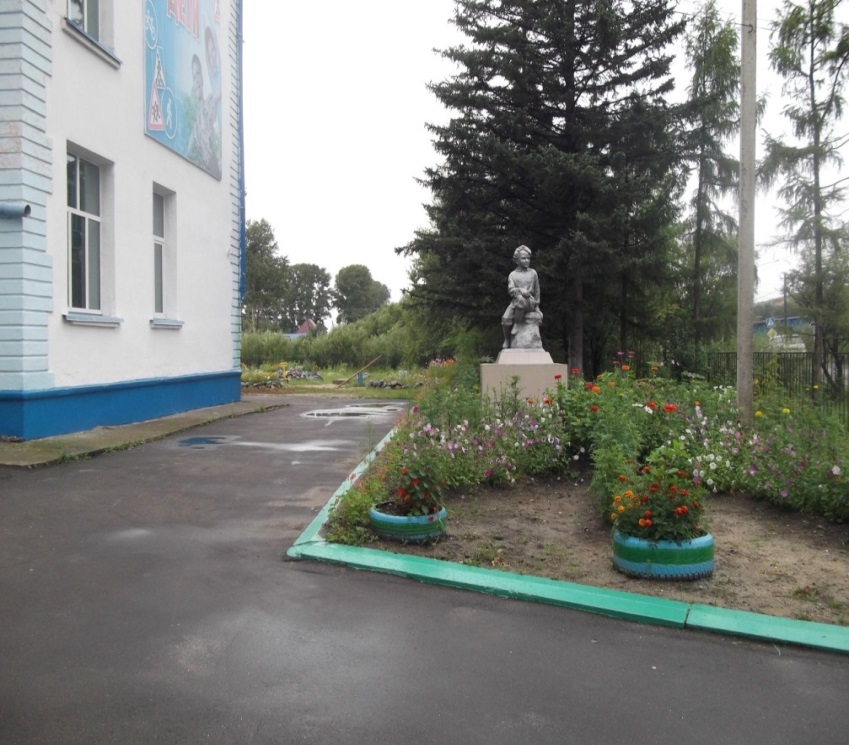 Автор проекта:Учитель биологии –химии Круглицкая О.М.2019год.Содержательная часть проекта. Актуальность проекта:Экологическая обстановка с каждым днем ухудшается все больше и больше, тем самым вызывая огромную тревогу и безопасность. Природа – первооснова красоты и величия. Мы не её владыки, и природа не наша раба. Мы – ее часть и призваны быть не жадными потребителями, а мудрыми друзьями, и от экологической воспитанности людей зависит состояние природы в будущем.Сегодняшняя экологическая ситуация – предмет всего гражданского воспитания. Важно научить людей создавать вокруг себя благоприятную среду и вести себя так, чтобы самим было приятно, чтобы чувствовать самоуважение от того, как живешь, а не отвращение им беспомощность.Учить детей понимать и любить природу, значит воспитывать их людьми нравственными, для которых трудовая и производственная деятельность будет связана с  ответственностью за ее экологические последствия. Формирование экологического сознания, бережного отношения ко всему живому – одна из самых существенных задач современного воспитания. Данная программа предлагает решать её путем вовлечения детей и подростков в практическую природоохранную и трудовую деятельность. Пользуясь этой программой, хотелось бы. Чтобы ребенок осмыслили, что он является частицей окружающей среды и осознавал гражданскую ответственность за свои действия, понимал ценности человеческой жизни как величайшего дара природы. Чтобы видел экологическую ситуацию и учитывал ее в своем поведении, чтобы человек был убежден в том, то он и его семья заслуживают чистой, красивой и здоровой жизни.Постановка проблемы:Экологическая профильная смена организуется на базе муниципального общеобразовательного  бюджетного учреждения  Бурейская СОШ  является одной из наиболее эффективных форм, так как способствует освоению социализации и реализации школьников за счет включения их в конкретно значимую природоохранную деятельность. Близкое расположение  озера, леса привели к возможности создания профильной смены. Только непосредственное включение учащихся в природоохранную и просветительскую деятельность необходимо для формирования личности, способной жить в гармонии с природой.Цель:Создание условий для полноценного летнего отдыха детей и формирование нравственного отношения к природе, воспитание экологически грамотного подрастающего поколения.Задачи:- расширение экологических знаний, полученных при изучении школьных предметов;- формирование у учащихся активного и ответственного отношения к окружающей среде;- максимальное использование возможностей природного окружения;- выявление учащихся, склонных к исследовательской деятельности в области экологии;- организация активного отдыха и оздоровления детей;- приобщение к природоохранной деятельности;- развитие творческих и коммуникативных способностей учащихся.           -  улучшение внешнего вида школьного двора;           -  улучшение экологической обстановки школы, пришкольного двора.В основе экологической смены лежат ведущие идеи гуманистической педагогики и психологии:- личностно-ориентированный подход;- приобщение к общечеловеческим ценностям;- обучение способности познавать себя в единстве с миром, диалоге с ним;- воспитание способности и потребности общения с миром через освоение гуманистических ценностей, идеалов и прав свободного человека.В 2019 году, учитывая результаты прошлых лет работы, развивая положительный опыт, мы старались охватить как можно больше видов  экологической и трудовой деятельности, которыми будут заниматься обучающиеся: благоустройство школьного двора и выращивание  цветочной рассады для клумб школьного двора, уборка школьной территории, обрезка и выпиливание сухих веток и деревьев в школьном дендрарии, обогащение растительного разнообразия школьного дендрария путём посадки новых красивоцветущих и редких деревьев и кустарников. Разбивка новых клумб. Также осуществлять трудовые десанты на Полуозерко, прилегающие территории к школе.Участники проекта:Участники формируются из числа учащихся 7-9 классов (14-16 лет). Количество детей: 25 человек.  Продолжительность проекта 5 дней. Смена организуется  с 17.июня по 21 июня.Основные направления работы  экологической профильной смены «  Лотос.ру»:1.  оздоровительное2.  экологическое3.трудовоеОздоровительный блок состоит из следующих разделов:- организация двигательной активности;- создание условия для оздоровительного режима дня;- профилактическая работа и закаливание;- комплекс эмоционального воздействия.Экологический блок состоит из следующих разделов:- экскурсии и прогулки;- тематические дни; - интеллектуальные игры;Трудовой состоит из следующих отделов:  - Трудовые десанты(очистка Полуозерка) - благоустройство школьного двораУсловия реализации программы:Нормативно-правовые условия:- Закон «Об образовании РФ»;- Конвенция о правах ребенка;- Устав МОБУ  Бурейской СОШ - Правила по технике безопасности, пожарной безопасности;- Рекомендации по профилактике детского травматизма, предупреждению несчастных случаев с детьми;- Инструкции по организации и проведению туристических походов и экскурсий;- Должностные инструкции работников;- План работы. 2. Материально-техническое обеспечение: молотки, ножовки, гвозди, огородный инвентарь, спортивный зал, спортивные площадки; оборудование для проведения мероприятий.канцелярские товары: бумага А4, цветная бумага, фотобумага 10х15 глянцевая, карандаши простые и цветные, фломастеры, маркеры, ножницы, гуашь и т. п.;наградная продукция: грамоты, дипломы. спортивный инвентарь: волейбольные и футбольные мячи, скакалки, гимнастические обручи;3.  Финансовое обеспечение:- бюджетные средства;5. Кадровое обеспечение:- учитель  биологии-химии - 1;Распорядок работы профильной сменыПЛАН ПРОЕКТАОжидаемые результаты реализации проекта:Для подростков:- всестороннее развитие творческой активности и экологической культуры; - приобретение опыта общения в коллективе, выбора осознанного здорового образа жизни, отказа от вредных привычек. - профилактику безнадзорности, правонарушений среди детей и подростков; - самореализацию ребят в общем деле; -изменение и утверждение массового сознания в значимости природоохранных идей и бережного отношения к природе.-повышение самооценки подростков на основе соблюдения моральных норм общества.-повышение уровня экологической культуры (правильного поведения в общении с природой).-практическое участие подростков в решении экологических проблем своего поселка, школы.-развитие коммуникативных навыков и умений работать в команде.-развитие лидерских качеств, коммуникативных, спортивных и творческих способностей.-формирование чувства гражданской ответственности за экологическую обстановку своей «малой» Родины.Для педагогов:- приобретение навыков социального партнерства с другими организациями.-возможность осуществления непрерывного процесса воспитания.Распространение результатов: создание экологической профильной смены   «  Лотос.ру» позволит обеспечить оздоровление, занятость и активный досуг учащихся из семей, оказавшихся в трудной жизненной ситуации, из малообеспеченных семей, тем самым уменьшит вероятность правонарушений молодежи ; благоустройство школьной территории. О результатах работы информация будет представлена в фотоочерке, презентации проекта, на сайте школы. Команда проекта: учащиеся  7-9 класса, участники  экологического объединения«  Лотос.ру».ИНФОРМАЦИОННАЯ КАРТА ПРОЕКТАСметарасходования средств финансовой поддержки из районногобюджета на проведение школьной профильной сменыМуниципальное общеобразовательное бюджетное учреждение Бурейская средняя общеобразовательная школаПроект Школьная профильная смена  экологической направленности  «  Лотос.ру».Название проекта: « Лотос.ру»».1. Юридический адрес: ИНН 2818003439, КПП 281801001, ОКПО 41713841.Адрес: 676700, Россия, Амурская область, Бурейский район, пгт. Бурея, ул. Октябрьская,852. Руководитель: С.А. Иванова, заведующая отделением 2 МОБУ Бурейской СОШадрес: пгт. Бурея, ул. Октябрьская,853. Краткое описание проекта: Организация школьной профильной смены  экологической направленности в форме  экологической бригады « Лотос.ру» на базе МОБУ Бурейской СОШ, позволяющей обеспечить занятость, трудоустройство, оздоровление учащихся, из малообеспеченных семей, находящихся в трудной жизненной ситуации. Благоустройство   территории школьного двора;  4. Сроки:Продолжительность проекта: июнь 2019 года.Начало проекта: 17 июня 2019 годаОкончание проекта: 21июня 2019 года5. Общий бюджет проекта 15000 руб. 00коп.6. Запрашиваемая сумма:  15000 руб 00копНастоящим подтверждаю достоверность представленной мной информации.Подпись руководителя организации: ___________/С.Г. Иванова/Подпись руководителя проекта: ________________/ О.М. Круглицкая/№ п/пНаименование Количество, шт. Лейка5штНабор садовника3 штРукавицы 5 парНожовка 2штТележка 2штЛопата5штПерчатки рабочие 25 пар Грабли 2 шт.Метла5 штВремяЗанятие8.30Утренний сбор в лагере.9.00-9.15Утренняя линейка. План  на день.9.15-12.35Трудовой десант.12.35-13.00Обед.13.00-14.00Мероприятия профильной смены.Игры на свежем воздухе.№ п/пНазвание этапаПредполагаемые действия, цельСрокиДокументы, подтверждающие выполненные работыОтветственные1.Подготовительный Мотивация, целеполагание проекта.Апрель 2019 г.Проект1.Подготовительный Проведение анализа состояния   территории школы Апрель 2019гИсследование, мониторингО.М.Круглицкая1.Подготовительный Выявление актуальных проблем, подготовка наглядного материала Март Апрель, 2019 гПлакаты,буклетыКлассные руководители, уч - ся1.Подготовительный Довести идею проекта до социума.Март 2019Классные руководители, уч – ся1.Подготовительный Разработать проект, плана работы  экологической смены « Лотос.ру»Март2019 проект, планыО.М.КруглицкаяС.А. Любимкина2.ПроектировочныйПостроение ориентировочного плана деятельностиАпрель 2019 О.М.КруглицкаяС.А. Любимкина2.ПроектировочныйРазработка проекта экологической профильной  смены «Лотос.ру»Март 2019проект О.М.КруглицкаяС.А. Любимкина2.ПроектировочныйСобрание участников проекта и родителейМай 2019Протоколы собраний. О.М.КруглицкаяС.А. Любимкина2.ПроектировочныйФормирование материально-технической базы проекта.Апрель-май 2019счета О.М.КруглицкаяС.А. Любимкина2.ПроектировочныйФормирование группы учащихся  Май 2019Договора, документация О.М.КруглицкаяС.А. Любимкина2.ПроектировочныйИнструктаж по ТБ.Май 2019Журнал инструктажа О.М.КруглицкаяС.А. Любимкина2.ПроектировочныйПриобретение расходных материалов.Май 2019 О.М.Круглицкая3.ПрактическийРеализация проекта Июнь 2019Журнал инструктажа, план ОО О.М.Круглицкая3.ПрактическийТрудовые десанты по благоустройству школьного двора.Июнь 2019Журнал инструктажа, план ОО О.М.Круглицкая3.ПрактическийВыращивание  цветочной продукцииИюнь 2019Журнал инструктажа, план ОО Учащиеся экологического объединения «Лотос.ру»4.Аналитико-коррекционныйАнализ промежуточных результатов работы и внесение изменений Июнь 20194.Аналитико-коррекционныйПроведение анкетирования учащихся.Июль Анкеты, результаты мониторинга. 4.Аналитико-коррекционныйМониторинг и контроль проекта.Анкеты, результаты мониторинга.4.Аналитико-коррекционныйОтчет по проекту.спортивные встречи, соревнования в летний период.Июль ФотоотчетО.М.Круглицкая4.Аналитико-коррекционныйСамоанализ учрежденияАвгуст Отчет  О.М.Круглицкая5.ЗаключительныйСопоставление действительных и желаемых результатов работы. Октябрь – ноябрь 2019 г.Анализ работы, отчет О.М.Круглицкая1.Полное название проекта «  Лотос.ру».2.Цель проектаСоздание условий для оздоровления и занятости обучающихся МОБУ Бурейской СОШ, способствующего развитию разносторонних способностей детей, укреплению их физического и психического здоровья, посредством организации школьной профильной смены трудовой направленности, для участия детей, находящихся в трудной жизненной ситуации, в трудовой, социально значимой деятельности, обеспечения занятости обучающихся в летний период, возможности заработать.3.Форма проведения Экологическая профильная смена  «  Лотос.ру»4.Специализация проекта(направление деятельности) Экологическая .Оздоровительнаятрудовая5.Краткое содержание проектаСоздание  экологической бригады, позволяющей обеспечить летнюю занятость, оздоровление учащихся из семей, оказавшихся в трудной жизненной ситуации, из малообеспеченных семей, силами которых будет осуществляться: благоустройство территории двора школы.  6.Ожидаемый результатТрудоустройство, летняя занятость, оздоровление подростков из социально-незащищённых семей, которые получат возможность отдохнуть и оздоровиться.Профилактика безнадзорности, правонарушений среди подростков. повышение уровня экологической культурыБлагоустройство территории школьного двора;     Озеленение школьного двора .7.Авторы проекта Круглицкая О.М учитель биологии -химииМОБУ Бурейская СОШ(2 отделение)8.Руководитель проекта Круглицкая О.М.9.Название проводящей организацииМОБУ Бурейская СОШ10.Адресат проектной деятельности676700, Россия, Амурская область, Бурейский район, пгт. Бурея, ул. Октябрьская,8511.Телефон, факс, электронный адрес 841634-23-535 burses2@yandex.ru12.Предполагаемая база проведенияМОБУ Бурейская СОШ13.География участников проектаБурейский район, пгт. Бурея, ул. Октябрьская,8514.Количество участников проекта25человек15.Сроки проведенияИюнь 2019года16.Кадры  Круглицкая О.М. учитель биологии –химии17.Условия участия в проекте Учащиеся 7-9 классов18.Имеющийся опыт реализации проекта2009 год, 2010,2011,2011 проект «Школьный двор»2012 год, проект «Школе - спортивный двор»2017год, проект «Труд во благо»2018- «Лотос.ру»Реализация проектов продолжается до настоящего времени. Итог- неоднократные грамоты МУ Отдела Образования Бурейского района «Лучший двор поселковой школы», областная грамота 19.Финансовое обеспечение проектаОбщий бюджет проекта:     руб.  коп.Плата родителей:20.Особая информация и примечания При комплектовании особое внимание уделяется детям из малообеспеченных, многодетных, неполных семей, детей «группы риска», детей, находящихся в трудной жизненной ситуации.№ п.п.Наименование статьи расходовЦена руб.Ко-воСумма руб.1Приобретение продуктов питание (25 человек – 5 дней – 100 руб. в день)10025125002Приобретение медикаментов50251250 3 Хознужды 50251250Итого  15000